SEC Form 4FORM 4Check this box if no longer subject to Section 16. Form 4 or Form 5 obligations may continue. See Instruction 1(b).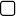 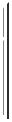 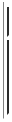 or Section 30(h) of the Investment Company Act of 1940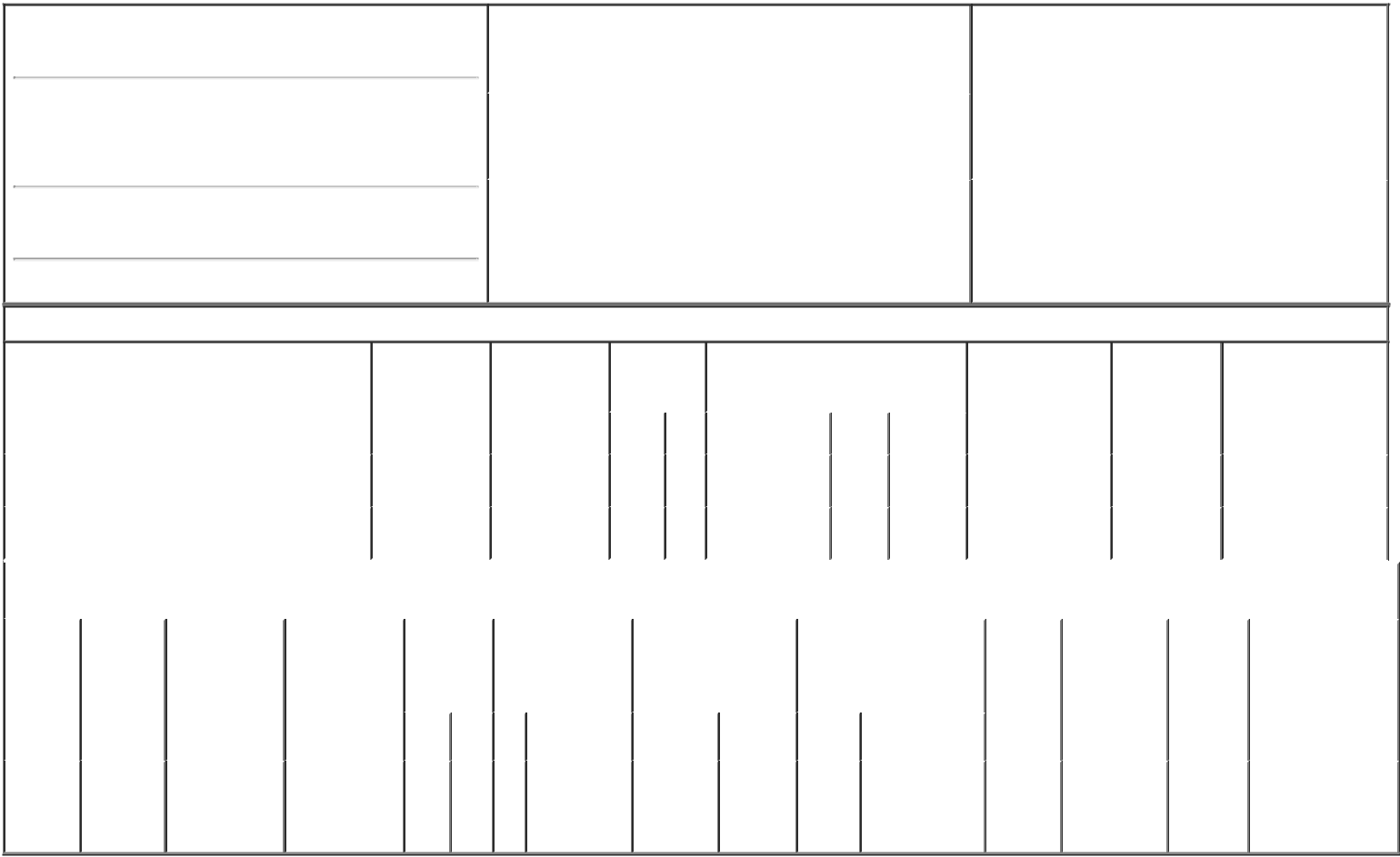 1. Name and Address of Reporting Person*LeComte Pierre(Last)	(First)	(Middle)C/O TSG CONSUMER PARTNERS, LLC 600 MONTGOMERY STREET(City)	(State)	(Zip)Table I - Non-Derivative Securities Acquired, Disposed of, or Beneficially OwnedstockExplanation of Responses:On November 22, 2016, (i) TSG PF Investment LLC ("Investment") exchanged 8,737,962 Common Units of Pla-Fit Holdings, LLC ("Holding Units") and 8,737,962 shares of Class B common stock of Planet Fitness, Inc. (the "Company") for 8,737,962 shares of Class A common stock of the Company, and substantially simultaneously sold all 8,737,962 shares of Class A common stock of the Company to the underwriters in the Company's secondary offering, which closed on November 22, 2016 (the "Offering"), and (ii) TSG PF Investment II LLC ("Investment II") exchanged 1,398,323 Holding Units of Pla-Fit Holdings, LLC and 1,398,323 shares of Class B common stock of the Company for 1,398,323 shares of Class A common stock of the Company, and substantially simultaneously sold all 1,398,323 shares of Class A common stock of the Company to the underwriters in the Offering.(Continued from Footnote 1) Following such sales, Investment holds 17,977,196 Holding Units of Pla-Fit Holdings, LLC and 17,977,196 shares of Class B common stock of the Company and Investment II holds 2,876,865 Holding Units of Pla-Fit Holdings, LLC and 2,876,865 shares of Class B common stock of the Company.On November 22, 2016, (i) TSG6 AIV II-A L.P. ("AIV II-A") sold 2,304,612 shares of Class A common stock of the Company to the underwriters in the Offering and (ii) TSG6 PF Co-Investors A L.P. ("Co-Investors A") sold 2,559,103 shares of Class A common stock of the Company to the underwriters in the Offering. Following such sales, AIV II-A holds 4,741,435 shares of Class A common stock of the Company and Co-Investors A holds 5,265,014 shares of Class A common stock of the Company.Pursuant to the terms of the Exchange Agreement dated as of August 5, 2015, as amended, by and among the Company, Pla-Fit Holdings, LLC and the holders from time to time of Holding Units and shares of Class B common stock, Investment and Investment II may each exchange all or a portion of its Holding Units (along with an equal number of its Class B Shares) for shares of Class A common stock of the Company on a one-to-one basis. The Holding Units do not expire and holders thereof are not required to pay an exercise price in connection with exchanges. The Class B common stock provides the holder with one vote on all matters submitted to a vote of the Company's stockholders but does not entitle the holder to any of the economic rights associated with shares of the Company's Class A common stock.TSG6 Management L.L.C. is the general partner of each of AIV II-A, Co-Investors A and TSG6 AIV II L.P., which is the managing member of Investment and Investment II. Pierre LeComte is a Managing Member of TSG6 Management L.L.C. As a result, Mr. LeComte may be deemed to share voting and dispositive power with respect to the securities reported herein.Mr. LeComte disclaims beneficial ownership of the securities reported herein except to the extent of any pecuniary interest therein.Remarks:R. Wallace Wertsch is signing on behalf of the Pierre LeComte pursuant to a Power of Attorney dated July 29, 2015, which was previously filed with the Securities and Exchange Commission.Reminder: Report on a separate line for each class of securities beneficially owned directly or indirectly.* If the form is filed by more than one reporting person, see Instruction 4 (b)(v).Intentional misstatements or omissions of facts constitute Federal Criminal Violations See 18 U.S.C. 1001 and 15 U.S.C. 78ff(a). Note: File three copies of this Form, one of which must be manually signed. If space is insufficient, see Instruction 6 for procedure.Persons who respond to the collection of information contained in this form are not required to respond unless the form displays a currently valid OMB Number.UNITED STATES SECURITIES AND EXCHANGE COMMISSIONWashington, D.C. 20549Washington, D.C. 20549OMB APPROVALOMB APPROVALOMB APPROVALOMB APPROVALOMB APPROVALOMB APPROVALSTATEMENT OF CHANGES IN BENEFICIAL OWNERSHIPSTATEMENT OF CHANGES IN BENEFICIAL OWNERSHIPOMB Number:3235-0287OMB Number:3235-0287Estimated average burdenFiled pursuant to Section 16(a) of the Securities Exchange Act of 1934hours per response:0.5Filed pursuant to Section 16(a) of the Securities Exchange Act of 1934Filed pursuant to Section 16(a) of the Securities Exchange Act of 1934(Street)SAN FRANCISCO CA941112.2.Issuer Name and Ticker or Trading SymbolIssuer Name and Ticker or Trading Symbol5. Relationship of Reporting Person(s) to Issuer5. Relationship of Reporting Person(s) to Issuer5. Relationship of Reporting Person(s) to Issuer5. Relationship of Reporting Person(s) to IssuerPlanet Fitness, Inc. [ PLNT ]Planet Fitness, Inc. [ PLNT ]Planet Fitness, Inc. [ PLNT ]Planet Fitness, Inc. [ PLNT ](Check all applicable)(Check all applicable)(Check all applicable)(Check all applicable)XDirectorX10% OwnerXDirectorX10% OwnerOfficer (give titleOther (specify3.3.Date of Earliest Transaction (Month/Day/Year)Date of Earliest Transaction (Month/Day/Year)below)below)3.3.Date of Earliest Transaction (Month/Day/Year)Date of Earliest Transaction (Month/Day/Year)11/22/201611/22/201611/22/20164.4.If Amendment, Date of Original Filed (Month/Day/Year)If Amendment, Date of Original Filed (Month/Day/Year)6. Individual or Joint/Group Filing (Check Applicable Line)6. Individual or Joint/Group Filing (Check Applicable Line)6. Individual or Joint/Group Filing (Check Applicable Line)6. Individual or Joint/Group Filing (Check Applicable Line)XForm filed by One Reporting PersonForm filed by One Reporting PersonForm filed by One Reporting PersonForm filed by More than One Reporting PersonForm filed by More than One Reporting PersonForm filed by More than One Reporting Person1. Title of Security (Instr. 3)2. Transaction2A. Deemed3.4. Securities Acquired (A) or Disposed4. Securities Acquired (A) or Disposed4. Securities Acquired (A) or Disposed5. Amount of6. Ownership7. Nature of IndirectDateExecution Date,TransactionTransactionOf (D) (Instr. 3, 4 and 5)Of (D) (Instr. 3, 4 and 5)SecuritiesForm: DirectBeneficial Ownership(Month/Day/Year)if anyCode (Instr.Code (Instr.Beneficially Owned(D) or Indirect(Instr. 4)(Month/Day/Year)8)Following Reported(I) (Instr. 4)Transaction(s) (Instr.Transaction(s) (Instr.CodeVAmount(A) orPrice3 and 4)CodeVAmount(D)Price(D)Class A common stockClass A common stockClass A common stock11/22/201611/22/2016C(1)(2)C(1)(2)10,136,285(1)(2)10,136,285(1)(2)A$0.0020,142,734(1)(2)20,142,734(1)(2)20,142,734(1)(2)ISee footnotes(1)(2)(3)See footnotes(1)(2)(3)(4)(5)(6)Class A common stockClass A common stockClass A common stock11/22/201611/22/2016S(3)15,000,000(3)15,000,000(3)D$23.22$23.2210,006,44910,006,44910,006,449ISee footnotes(1)(2)(3)See footnotes(1)(2)(3)(4)(5)(6)Table II - Derivative Securities Acquired, Disposed of, or Beneficially OwnedTable II - Derivative Securities Acquired, Disposed of, or Beneficially OwnedTable II - Derivative Securities Acquired, Disposed of, or Beneficially OwnedTable II - Derivative Securities Acquired, Disposed of, or Beneficially OwnedTable II - Derivative Securities Acquired, Disposed of, or Beneficially OwnedTable II - Derivative Securities Acquired, Disposed of, or Beneficially OwnedTable II - Derivative Securities Acquired, Disposed of, or Beneficially OwnedTable II - Derivative Securities Acquired, Disposed of, or Beneficially OwnedTable II - Derivative Securities Acquired, Disposed of, or Beneficially OwnedTable II - Derivative Securities Acquired, Disposed of, or Beneficially OwnedTable II - Derivative Securities Acquired, Disposed of, or Beneficially Owned(e.g., puts, calls, warrants, options, convertible securities)(e.g., puts, calls, warrants, options, convertible securities)(e.g., puts, calls, warrants, options, convertible securities)(e.g., puts, calls, warrants, options, convertible securities)(e.g., puts, calls, warrants, options, convertible securities)(e.g., puts, calls, warrants, options, convertible securities)(e.g., puts, calls, warrants, options, convertible securities)(e.g., puts, calls, warrants, options, convertible securities)1. Title of2.3. Transaction3A. Deemed4.5. Number of6. Date Exercisable and6. Date Exercisable and7. Title and Amount of7. Title and Amount of7. Title and Amount of8. Price of9. Number of10.11. Nature of Indirect11. Nature of IndirectDerivativeConversionDateExecution Date,TransactionDerivativeExpiration DateExpiration DateSecurities UnderlyingSecurities UnderlyingSecurities UnderlyingDerivativederivativeOwnership  Beneficial OwnershipOwnership  Beneficial OwnershipOwnership  Beneficial OwnershipSecurityor Exercise(Month/Day/Year)if anyCode (Instr.Securities Acquired(Month/Day/Year)(Month/Day/Year)Derivative Security (Instr. 3Derivative Security (Instr. 3Derivative Security (Instr. 3Derivative Security (Instr. 3SecuritySecuritiesForm:(Instr. 4)(Instr. 4)(Instr. 3)Price of(Month/Day/Year)8)(A) or Disposed ofand 4)(Instr. 5)BeneficiallyDirect (D)Direct (D)Direct (D)Derivative(D) (Instr. 3, 4 and 5)Ownedor Indirector Indirector IndirectSecurityFollowing(I) (Instr. 4)(I) (Instr. 4)(I) (Instr. 4)ReportedDateExpirationAmount orTransaction(s)Code  V(A)  (D)ExercisableDateTitleNumber of SharesNumber of Shares(Instr. 4)HoldingUnits and(4)11/22/2016C10,136,285(1)(2)(4)(4)Class A10,136,285(1)(2)$0.00$0.0020,854,061(1)(2)ISee footnotes(1)(2)(3)(4)See footnotes(1)(2)(3)(4)Class B(4)11/22/2016C10,136,285(1)(2)(4)(4)common10,136,285$0.00$0.0020,854,061(1)(2)I(5)(6)commonstock/s/ R. Wallace Wertsch11/23/201611/23/2016** Signature of Reporting Person** Signature of Reporting PersonDateDate